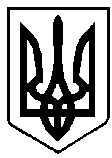 ВАРАСЬКА МІСЬКА РАДА31 сесія VIII скликанняР І Ш Е Н Н Я10.03.2023                                          м.Вараш                        №1848-РР-VIIIЗ метою забезпечення соціальними послугами стаціонарного догляду мешканців Вараської міської територіальної громади, які перебувають в інтернатних закладах Рівненської області, на виконання підпункту 1 пункту 1 протокольних доручень за підсумками наради у начальника Рівненської обласної військової адміністрації в режимі відеоконференцзв’язку від 28.12.2022 року №дор./18/01-60/22, відповідно до законів України «Про соціальні послуги», «Про державні соціальні стандарти та державні соціальні гарантії», «Про соціальний і правовий захист військовослужбовців та членів їх сімей», «Про статус ветеранів війни, гарантії їх соціального захисту» та «Про статус та соціальний захист громадян, які постраждали внаслідок Чорнобильської катастрофи»,  керуючись пунктом 22 частини першої статті 26, частини першої статті 34 Закону України «Про місцеве самоврядування в Україні», за погодженням з постійними комісіями Вараської міської ради, Вараська міська рада В И Р І Ш И Л А:1. Внести зміни до Програми соціальної допомоги та підтримки мешканців Вараської міської територіальної громади на 2021-2023 роки №7100-ПР-01, затвердженої рішенням Вараської міської ради від 15.12.2020 №37 (зі змінами), виклавши її в новій редакції (додається).	2. Визнати таким, що втратило чинність рішення Вараської міської ради від 19.01.2023 №1791-РР-VIII «Про внесення змін до Програми соціальної допомоги та підтримки мешканців Вараської міської територіальної громади на 2021-2023 роки №7100-ПР-01, затвердженої рішенням Вараської міської ради від 15.12.2020 №37 (зі змінами)».	3. Контроль за виконанням цього рішення покласти на заступника міського голови з питань діяльності виконавчих органів ради відповідно до розподілу функціональних обов’язків, постійні комісії Вараської міської ради: з питань соціального захисту та охорони здоров’я (соціальна); з питань бюджету, фінансів, економічного розвитку та інвестиційної політики (бюджетна).Міський голова                                                                      Олександр МЕНЗУЛПро внесення змін до Програми соціальної допомоги та підтримки мешканців Вараської міської територіальної громади на 2021-2023 роки №7100-ПР-01